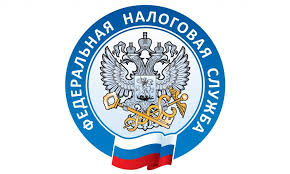                         НАЛОГОВАЯ СЛУЖБА                     ИНФОРМИРУЕТ
             Обновлен сервис регистрации индивидуальных предпринимателей    При регистрации индивидуальных предпринимателей через ЛК ИП теперь можно выбрать специальный налоговый режим.    Сервис позволяет направить соответствующие заявления о переходе на упрощенную систему налогообложения (УСН), патент (ПСН), а также систему налогообложения для сельскохозяйственных товаропроизводителей (ЕСХН).     Индивидуальный предприниматель может быть зарегистрирован уже на следующий рабочий день после подачи заявки через сервис. Результат ее рассмотрения будет направлен в тот же день на электронную почту заявителя.     Вместе с документами о государственной регистрации пользователю будет предоставлен доступ к Личному кабинету индивидуального предпринимателя, если ранее его не было, а также при желании оформить электронную подпись.https://www.nalog.gov.ru/rn77/news/activities_fts/11602492/